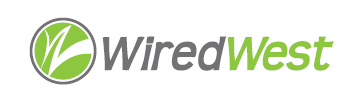 AgendaWiredWest Board of Directors and Executive Committee MeetingOnline Wednesday, December 16, 2020, 6:30 pmJoin Zoom Meeting on your computerhttps://us02web.zoom.us/j/85143188312?pwd=VFNrVjQ0QVVRNVloODBhaXBhZ0gvQT09Meeting ID: 851 4318 8312 Passcode: 1S1Z9iOr Dial in telephone: +1 929 205 6099 US (New York)Meeting ID: 851 4318 8312 Password: 538720Approval of the warrant by Executive Committee					 	 5 minutesApproval of Minutes November 18								 5 minutesReport from the Executive Director								15 minutesUpdate on environmental monitoring							15 minutesDiscuss options and vote on any proposed actions.Insurance Discussion										15 minutesFinance Report 											10 minutesRefund statusTown updates											20 minutesOther business which could not be reasonably foreseen within 48 hours of meetingConfirm next BoD meetings							 January 20 6:30pmFuture - every 3rd Wednesday at 6:30pmAdjourn 